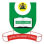 NATIONAL OPEN UNIVERSITY OF NIGERIAPLOT 91, CADASTRAL ZONE, NNAMDI AZIKIWE EXPRESSWAY, JABI - ABUJAFACULTY OF SCIENCESDEPARTMENT OF PURE AND APPLIED SCIENCE				        JULY 2018 EXAMINATIONSCOURSE CODE: 		PHY 309COURSE TITLE: 	         QUANTUM MECHANICS 1CREDIT UNIT               3TIME ALLOWED 	          (21/2 HRS)INSTRUCTION: 		Answer question one (1) and any other four (4) questionsQUESTION 1Find the norms of the following vectors:						and						[3 marks]	What is the value of the real number  in the normalized vector,		 ?									[2 marks]Given a set of vectors  linearly dependent or independent?  [4½ marks]Which of the following functions are even and which ones are odd?							[½  mark]								[½  mark]									[1 mark]i.  Show that  and  are orthogonal, 	[4 marks]ii. Evaluate the integral:							[2½ marks]If the matrix  is a proper orthogonal matrix, find the value of 	[4 marks]QUESTION 2Deduce the Rayleigh Jean’s law from Plank’s radiation Law. (4 Marks) Check whether the following vectors are linearly independent. 	(4 Marks)			2i 3 j k , i j 3k and 3i 2 j k Find the inner product of the following vectors:  ix2+2 and 2x-3i   for    (4 Marks)QUESTION 3Write down the formula for the average energy of the oscillator? (3 Marks)What are the allowable eigenfunctions of the infinite potential well defined below? 					(9 Marks)QUESTION 4The state of a free particle is described by the following wave function: ψ                                           -b                                                3bFind A using the normalization condition. (3 Marks)What is the probability of finding the particle within the interval [0, b]? (3 Marks) Calculate  for this state. (6 Marks)QUESTION 5      5aWhat is a black body?  (2 Marks)Define stopping potential. (2 Marks)Write down the Bohr’s quantization condition (2 Marks)Give the formula to calculate the wavelength when electron jumps from one state to another in a hydrogen atom.  (2 Marks)b.       Write the function:  h(x) = e2xsinx as a sum of odd and even functions. (4 Marks)QUESTION 6Given the basis {(2, 3), (1, 4)}, write the expression for a transformation to {(0, 2), (-1, 5)}			 (4 Marks)What would the potential function be if     is an eigen function of the                 Schrödinger equation? Assume that when x→ ∞, V(X) → 0  (8 Marks)